1  Application LEL8 (electromagnetic), RCCB are applying to the circuit of Ac50/60Hz,230V single phase, 400V three phases ,  a rated current 16 -100A. and adapted for industrial mining enterprise, trade building, commerce and family. Mainly prevent electric fire and personal casualty accident caused by personal electric shock or leakage of electrified wire netting.本产品符合标准：GB16916.1及IEC61008-1。Standard Number：GB16916.1,IEC61008-1。2. Type designationLE  L  8 – 100/ - / Rated Leakage OperatingRated current (A) Poles  Frame level rated current Design serial number  Function code CHAC3 Technical dataMark 2 Maximum breaking time of the residual current operating（s）4  working and the installing condition. 4.1 : Ambient  max  temperature is no more than +40℃,   minimum  temperature  is not less   than -5℃. No  more  than  +35℃  within  24  hours;4.2 : altitude  is  no more  than 2000m;4.3 : when  the  highest  temperature  reaches 40℃  the  air  relative  humidity  of  the installing  place  can't  exceed 50%,  We  must   take  measure  of  the  dew  in  the surface  of the    product  due   to  the temperature;5. Overall and mounting dimensions (mm) 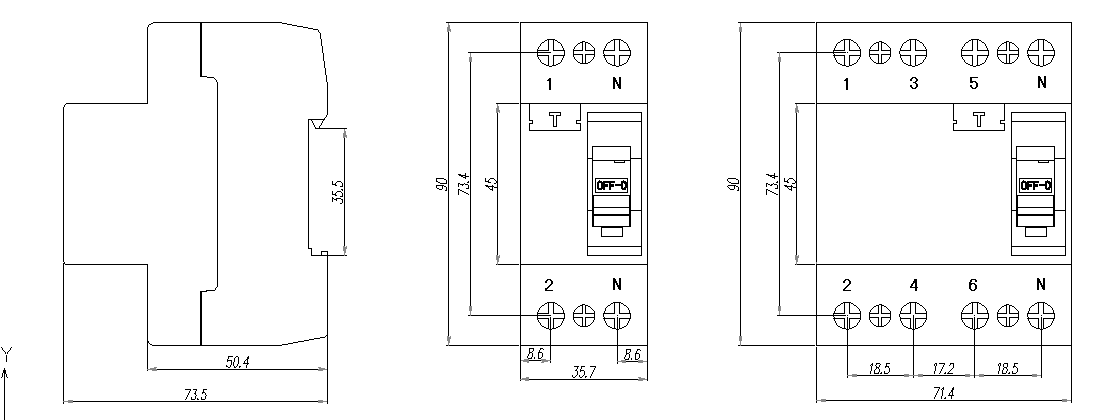                          2P                    4PModel                               VersionsModel                               VersionsRated voltage(v)	: 230/400V~Rated current(A) :25、32、40、63、80、100Rated Leakage Operating ln0.03、0.1、0.3lno                             0.5InPoles :2、4Rated residual making and breaking capacity l m1000AModel                               VersionsModel                               VersionsMaximum breaking time of the residual current operatingMark 2Mechanical life & Electrical life:	   1000Mechanical life & Electrical life:	   2000Pollution3 ProtectionIP20OvervoltageⅢType                 mA            In           2In          5InType                 mA            In           2In          5InType                 mA            In           2In          5InType                 mA            In           2In          5InType                 mA            In           2In          5InNon delay0.10.060.04